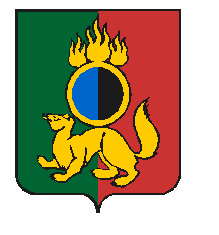 АДМИНИСТРАЦИЯ ГОРОДСКОГО ОКРУГА ПЕРВОУРАЛЬСКПОСТАНОВЛЕНИЕг. ПервоуральскПОСТАНОВЛЯЕТ:02.08.2023№2039Об установлении публичного сервитутаВ соответствии со статьей 23, пунктом 1 статьи 39.37, пунктом 4 статьи 39.38, статьями 39.43, 39.45, 39.50 Земельного кодекса Российской Федерации от                      25 октября 2001 года № 136-ФЗ, Федеральным законом от 25 октября 2001 года              № 137-ФЗ «О введении в действие Земельного кодекса Российской Федерации», Федеральным законом от 06 октября 2003 года № 131-ФЗ «Об общих принципах организации местного самоуправлении в Российской Федерации», рассмотрев ходатайство акционерного общества «ГАЗЭКС» (ИНН/КПП 6612001379/661201001, ОГРН 1036600620440, юридический адрес: Свердловская область, город Каменск-Уральский, улица Мусоргского, дом 4), договор о подключении (технологическом присоединении) газоиспользующего оборудования к сети газораспределения в рамках         догазификации № 6904-3/66-01-0025783/2022 от 18 апреля 2022 года, договор о подключении (технологическом присоединении) газоиспользующего оборудования         к сети газораспределения в рамках догазификации № 9840-3/66-01-0032100/2022 от       23 мая 2022 года, договор о подключении (технологическом присоединении) газоиспользующего оборудования к сети газораспределения в рамках догазификации      № 14472-3/66-01-0042876/2022 от 15 августа 2022 года, плановый материал, Администрация городского округа ПервоуральскУстановить в интересах акционерного общества «ГАЗЭКС» публичный сервитут в отношении части земельного участка с кадастровым номером 66:58:1101006:321, площадью 568 кв. метров, расположенного по адресу:             Свердловская область, город Первоуральск, поселок Новоуткинск, улица 30 лет Октября, дом 6, в целях размещения линейного объекта системы газоснабжения, необходимого для подключения (технологического присоединения) к сетям инженерно-технического обеспечения объектов капитального строительства, расположенных по адресу: Свердловская область, город Первоуральск, поселок Новоуткинск, улица 30 лет Октября, дома 5, 15, 21, сроком на 10 лет.Утвердить границы публичного сервитута, согласно схеме предполагаемых границ публичного сервитута (Приложение).Срок, в течении которого использование части земельного участка и (или) расположенного на нем объекта недвижимого имущества в соответствии с их разрешенным использованием будет невозможно или существенно затруднено в связи с осуществлением сервитута - 2 месяца.Порядок установления зон с особыми условиями использования территории и содержание ограничений прав на земельные участки в границах таких зон осуществляется в соответствии с Постановлением Правительства Российской Федерации от 20 ноября 2000 года № 878 «Об утверждении Правил охраны газораспределительных сетей».Обязать акционерное общество «ГАЗЭКС»:1)	заключить с правообладателями земельного участка с кадастровым номером 66:58:1101006:321 соглашение об осуществлении публичного сервитута, предусматривающее размер платы за публичный сервитут;2)	привести земельный участок в состояние, пригодное для использования в соответствии с видом разрешенного использования, в срок не позднее чем три месяца после завершения строительства инженерного сооружения, для размещения которого был установлен публичный сервитут.Публичный сервитут считается установленным со дня внесения сведений о нем в Единый государственный реестр недвижимости.Настоящее постановление разместить на официальном сайте Администрации городского округа Первоуральск в сети «Интернет».Установить в интересах акционерного общества «ГАЗЭКС» публичный сервитут в отношении части земельного участка с кадастровым номером 66:58:1101006:321, площадью 568 кв. метров, расположенного по адресу:             Свердловская область, город Первоуральск, поселок Новоуткинск, улица 30 лет Октября, дом 6, в целях размещения линейного объекта системы газоснабжения, необходимого для подключения (технологического присоединения) к сетям инженерно-технического обеспечения объектов капитального строительства, расположенных по адресу: Свердловская область, город Первоуральск, поселок Новоуткинск, улица 30 лет Октября, дома 5, 15, 21, сроком на 10 лет.Утвердить границы публичного сервитута, согласно схеме предполагаемых границ публичного сервитута (Приложение).Срок, в течении которого использование части земельного участка и (или) расположенного на нем объекта недвижимого имущества в соответствии с их разрешенным использованием будет невозможно или существенно затруднено в связи с осуществлением сервитута - 2 месяца.Порядок установления зон с особыми условиями использования территории и содержание ограничений прав на земельные участки в границах таких зон осуществляется в соответствии с Постановлением Правительства Российской Федерации от 20 ноября 2000 года № 878 «Об утверждении Правил охраны газораспределительных сетей».Обязать акционерное общество «ГАЗЭКС»:1)	заключить с правообладателями земельного участка с кадастровым номером 66:58:1101006:321 соглашение об осуществлении публичного сервитута, предусматривающее размер платы за публичный сервитут;2)	привести земельный участок в состояние, пригодное для использования в соответствии с видом разрешенного использования, в срок не позднее чем три месяца после завершения строительства инженерного сооружения, для размещения которого был установлен публичный сервитут.Публичный сервитут считается установленным со дня внесения сведений о нем в Единый государственный реестр недвижимости.Настоящее постановление разместить на официальном сайте Администрации городского округа Первоуральск в сети «Интернет».Глава городского округа ПервоуральскИ.В. Кабец